§2476.  Fees; permits; required inspections1.  Fees.  All fees received by the Department of Public Safety under this subchapter must be used for carrying out the purposes of this subchapter.  Any balance of these fees does not lapse but must be carried forward as a continuing account to be expended for the same purposes in the following fiscal years.[PL 1999, c. 652, §9 (NEW).]2.  Permit.  A permit is valid for 3 years from the date of issue.  The fee for a permit is $30.[PL 1999, c. 652, §9 (NEW).]3.  Inspection of storage magazines and vehicles used to transport explosives.  All storage magazines and vehicles used to transport explosives in intrastate commerce must be inspected prior to issuance of a permit.  The fee for an inspection of a storage magazine is $78.  The fee for the inspection of a vehicle used to transport explosives is $83 except that the fee for the inspection of a vehicle used to transport fireworks explosives is $98.  Reinspection of storage magazines and vehicles used to transport explosives must be conducted upon renewal of a permit.[PL 2001, c. 437, §5 (AMD); PL 2001, c. 437, §8 (AFF).]SECTION HISTORYPL 1999, c. 652, §9 (NEW). PL 2001, c. 437, §5 (AMD). PL 2001, c. 437, §§6,8 (AFF). The State of Maine claims a copyright in its codified statutes. If you intend to republish this material, we require that you include the following disclaimer in your publication:All copyrights and other rights to statutory text are reserved by the State of Maine. The text included in this publication reflects changes made through the First Regular and First Special Session of the 131st Maine Legislature and is current through November 1. 2023
                    . The text is subject to change without notice. It is a version that has not been officially certified by the Secretary of State. Refer to the Maine Revised Statutes Annotated and supplements for certified text.
                The Office of the Revisor of Statutes also requests that you send us one copy of any statutory publication you may produce. Our goal is not to restrict publishing activity, but to keep track of who is publishing what, to identify any needless duplication and to preserve the State's copyright rights.PLEASE NOTE: The Revisor's Office cannot perform research for or provide legal advice or interpretation of Maine law to the public. If you need legal assistance, please contact a qualified attorney.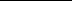 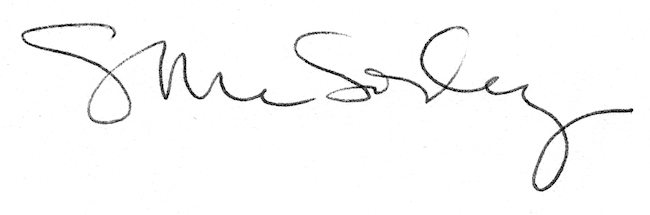 